 Domov se zvláštním režimem  TEREZÍN  - hl. m. Praha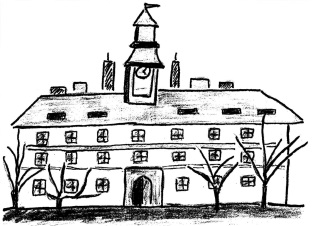 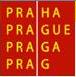 Společné akce pro klientyv měsíci listopadu 20221.11.  út      – park inspirace CS Beton Velké Žernoseky  – 3. odd.2.11.  st        - Kino – Bohušovice nad Ohří – 2. + 4. + 6. odd. 			- Procházka kolem vody – 4. odd. 			- Nákup surovin + nácvik pečení a vaření – 5. odd.			- Nákupy v Litoměřicích  - cvičná domácnost – 6. odd.3.11.  čt       - Posezení v kavárně „Lovo Café“  – 5. odd.		- oslava narozenin -  5.  odd.4.11.  pá     – oslava narozenin – 1. odd.		- nákupy surovin na vaření – 4. odd. (ul. Dlouhá) 8.11.  út     	- pečení – „Kynuté koláče s povidly, tvarohem a žmolenkou – 5. odd. 			- Plavecký bazén Litoměřice9.11.   st      - výlet – Zvířetice – 2. odd.		- návštěva restaurace Klobouk – 3. + 4.  odd. 		- nákup oblečení v Litoměřicích – 4. odd. (ul. Dlouhá)		- výlet – Průhonický park – 6. odd.		- společné pečení – „Prošívaná deka“ – 6. odd.		- Valdek Slatina 10.11.    čt   -výlet – kavárna „Lovoš“ – 1. odd. 		- Turnaj ve hře „Člověče nezlob se“ – 2. odd. (ul. 28. října)		- vycházka k řece Ohři – 5. odd.11.11.   pá   -  vaření – 1. odd.     		- výlet – les Oleško – 4. odd. 		- palačinkárna Litoměřice – 5. odd.14.11.  po    - Libochovická zámecká zahrada + cukrárna – 2. odd.		- hokejový zápas  Litoměřice – 3. + 6. odd.		- promítání filmu na přání  – 5. odd.15.11.	   út	 - nákup potravin a dárků v Ústí nad Labem – 2. odd. (ul. 28. října)16.11.    st   - Středočeské muzeum Roztoky u Prahy  – 1. + 4.  odd.			- Národní muzeum Praha – 2. odd.			- nácvik pečení – „Slané muffiny“ – 5. odd.			- nákupy oděvů Litoměřice – 5. odd. 			- společné pečení – „Tvarohové koblihy“ – 6. odd.			- cukrárna Terezín – 6. odd.			- Kuželky Michalovice 18.11.    pá   - vaření – 1. odd. 			- oslava narozenin – 5. odd.21.11.   po   - oslava narozenin -  3. odd.22.11.  út     – nákupy v Ústí nad Labem – 2. odd.		- výlet do Lovosic  – 2. odd. (ul. 28. října)		- nácvik na pečení – „Kynutá pizza“ – 5. odd.23.11.  st      – promítání filmu  – 1. odd.		- nácvik na vaření – „Jednohubky  s řepovou pomazánkou“  – 5.odd.		- společné pečení – „Cookies“  – 6. odd.		- Valdek Slatina		- Kinokavárna 18:00 – 20:00 24.11.  čt     - výlet do Litoměřic  – 4. odd.		- Plavecký bazén Litoměřice25.11.  pá    – vaření – 1. odd.		- výlet na zámek v Ploskovicích – 4. odd. 		- výlet na Větruši  + nákupy v Ústí nad Labem – 4. odd. (ul. Dlouhá)28.11.   po   - oslava narozenin – 1. odd.		- pouštění draka - 2. odd. 		- oslava narozenin  – 5. odd.29.11.  út     - návštěva cukrárny „U kočičích tlapek“ – 3. odd.30.11.   st     – vycházka do Bohušovic nad Ohří -  4. odd.			- hokejový zápas Litoměřice –  3. + 6. odd.			– společné pečení – „Vánoční linecké“ – 6. odd. 			- Kuželky Michalovice*******************************************************           ~~~~       V  průběhu  měsíce  probíhají  pravidelné  programy     ~~~~~ společné zpívání ~ celostní muzikoterapie ~ arteterapie ~  malířská dílna ~ cvičení ~ stolní tenis ~ aranžérská dílna ~ divadlo „Termiti“~ klub Métis ~ loutkové divadlo „Kohoutek“ ~ truhlářská dílna ~ keramická dílna ~  kavárnička ~ pohybová terapie ~ zkoušky hudební kapely „Terezky“ ~ klub vážné hudby ~ smyslová cvičení ~ bazální stimulace ~ multismyslová terapie ~ reminiscence ~ canisterapie ~ bohoslužby ~  filmový klub ~ dokumentární klub ~ fotografický klub ~ dle počasí a ročního období probíhá cyklistika a akce na zahradě ~~~~~~     Pracovníci s oprávněním řídit služební vozidlo   ~~~~1. odd. – Heynová Daniela, Týle Drahoslava2. odd. – Vraná Naděžda, Divišovský Jiří, Ponertová Ivona, Rosa Josef, Soukup Marek, Samseliová Soňa, Dvořáková Jaroslava, Boudová Tereza3. odd. – Horáková Lenka, Beňušová Petra4. odd. – Helešicová Klára 5. odd. – Kulišová Gabriela, Švejkar Jan6. odd. – Barthová Petra, Mít Petr  Další řidiči: Fišerová Petra, Olexová Taťána      V Terezíně, dne  31.10.2022       zpracovala: Petra Fišerová, Dis.                                                                                                                      